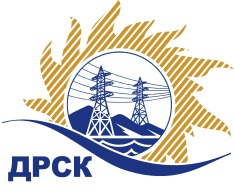 Акционерное Общество«Дальневосточная распределительная сетевая компания»ПРОТОКОЛ № 610/УТПиР-ВПзаседания Закупочной комиссии по аукциону в электронной форме на право заключения договора на выполнение работ «Реконструкция ПС 110 кВ Ярославка с заменой измерительных трансформаторов тока 110 кВ в количестве 18 шт» (Лот № 841 раздел 2.2.1 ГКПЗ 2019)№ ЕИС – 31908275368СПОСОБ И ПРЕДМЕТ ЗАКУПКИ: запрос предложений в электронной форме на право заключения договора на выполнение работ «Реконструкция ПС 110 кВ Ярославка с заменой измерительных трансформаторов тока 110 кВ в количестве 18 шт» (Лот № 841 раздел 2.2.1 ГКПЗ 2019)КОЛИЧЕСТВО ПОДАННЫХ ЗАЯВОК НА УЧАСТИЕ В ЗАКУПКЕ: 3 (три) заявки.КОЛИЧЕСТВО ОТКЛОНЕННЫХ ЗАЯВОК: 1 (одна) заявка.ВОПРОСЫ, ВЫНОСИМЫЕ НА РАССМОТРЕНИЕ ЗАКУПОЧНОЙ КОМИССИИ: О выборе победителя закупкиРЕШИЛИ:По вопросу № 1Утвердить ранжировку участников аукциона:Признать Победителем закупки Участника, занявшего 1 (первое) место в ранжировке по степени предпочтительности для Заказчика: ООО "Восточные энерго-строительные технологии" ИНН/КПП 2537094590/254001001 ОГРН 1122537003621 с ценой заявки не более 3 656 000,00 руб. без учета НДС. Срок выполнения работ: начало с момента подписания договора, окончание не позднее 31.12.21019 г. Условия оплаты: в соответствие с п. 3.5. проекта Договора.Инициатору договора обеспечить подписание договора с Победителем не ранее чем через 10 (десять) календарных дней и не позднее 20 (двадцати) календарных дней после официального размещения итогового протокола по результатам закупки, с учетом результатов преддоговорных переговоров (в случае проведения таковых).Победителю закупки в срок не позднее 3 (трех) рабочих дней с даты официального размещения итогового протокола по результатам закупки обеспечить направление по адресу, указанному в Документации о закупке, информацию о цепочке собственников, включая бенефициаров (в том числе конечных), по форме и с приложением подтверждающих документов согласно Документации о закупке.Секретарь Закупочной комиссии 1 уровня  		                                        Т.В.ЧелышеваКоваленко О.В.(416-2) 397-242г.  Благовещенск«14» ноября 2019№п/пДата и время регистрации заявкиНаименование Участника, его адрес, ИНН и/или идентификационный номерЦена заявки, руб. без НДС 03.10.2019 02:4513 656 000,0009.10.2019 06:3923 769 045,7614.10.2019 08:3033 769 045,26Место в ранжировкеДата и время регистрации заявкиНаименование/идентификационный номер  участникаИтоговая цена по результатам аукциона, руб. без НДСВозможность применения приоритете в соответствии с 925-ПП1 место03.10.2019 02:4513 656 000,00нет2 место14.10.2019 08:3033 769 045,26нет